ГОСТ 25809-96 МЕЖГОСУДАРСТВЕННЫЙ   СТАНДАРТСМЕСИТЕЛИ И КРАНЫ ВОДОРАЗБОРНЫЕ Типы и основные размерыWater supply mixing valves and taps. Types and principal dimensionsДата введения 1998—01—01Предисловие1 РАЗРАБОТАН Научно-исследовательским институтом санитарной техники (НИИсантехники) Российской ФедерацииВНЕСЕН Минстроем России2 ПРИНЯТ Межгосударственной Научно-технической Комиссией по стандартизации, техническому нормированию и сертификации в строительстве (МНТКС) 15 мая 1996 г.За принятие проголосовали3 Постановлением Минстроя России от 25 декабря 1997 г. № 18—73 межгосударственный стандарт ГОСТ 25809—96 введен в действие непосредственно в качестве государственного стандарта Российской Федерации с 1 января 1998 г.4 ВЗАМЕН ГОСТ 25809-831 ОБЛАСТЬ ПРИМЕНЕНИЯНастоящий стандарт распространяется на водоразборные смесители и краны для умывальников, рукомойников, моек, раковин, ванн, душа, бидэ, предназначенные для подачи и смешения холодной и горячей (температурой до 75 °С) воды, поступающей из централизованных или местных систем холодного и горячего водоснабжения при рабочем давлении от 0,05 до 0,63 МПа или от 0,05 до 1,0 МПа.Обязательные требования изложены в пунктах 3.2, 3.4 — 3.16.2 НОРМАТИВНЫЕ ССЫЛКИВ настоящем стандарте использованы ссылки на следующие стандарты:ГОСТ 8870—79 Колонки водогрейные для ванн. Технические условияГОСТ 19681—94 Арматура санитарно-техническая водоразборная. Общие технические условия3 ТИПЫ И ОСНОВНЫЕ РАЗМЕРЫ3.1 Обозначения, определяющие тип смесителя или крана: См — смеситель, Кр — кран, Ум — для умывальника, М — для мойки, В — для ванны, ВУ — общий для ванны и умывальника, Дш — для душа, бд — для бидэ, К — для водогрейной колонки, Д — двухрукояточный, О — однорукояточный, Л — локтевой, Р — с подводками в раздельных отверстиях, Ц — центральный (с подводками, размещенными в одном отверстии), Б — набортный, Н — настенный, 3 — застенный, Шл — с душевой сеткой на гибком шланге, Шт — с душевой сеткой на штанге, Тр — с душевой сеткой на стационарной трубке, Щб — со щеткой с набортным креплением, Щн — со щеткой с настенным креплением, А — излив с аэратором, Ив — излив выдвижной, Ст — излив со струевыпрямителем, р — излив с развальцованным носиком.3.2 Условное обозначение типа смесителя или крана в технической документации или при заказе должно состоять из букв: См — для смесителя или Кр — для крана, типа смесителя или крана, указанного последовательным набором буквенных обозначений, приведенных в 3.1, и обозначения настоящего стандарта.В условное обозначение настенного смесителя перед обозначением настоящего стандарта добавляют цифры 10 или 15 в зависимости от межцентрового расстояния штуцеров 100 или 150 мм.Пример условного обозначения типа смесителя для умывальника, однорукояточного, центрального, набортного, с аэратором:См-УмОЦБА ГОСТ 25809-96 То же, для мойки двухрукояточного, центрального, набортного с аэратором:См-МДЦБА ГОСТ 25809-96 То же, для ванны, однорукояточного, раздельного, настенного, с душевой сеткой на гибком шланге и штанге, со струевыпрямителем и межцентровым расстоянием 150 мм:См-ВОРНШлШтСт-15 ГОСТ 25809-96То же, общего для ванны и умывальника, двухрукояточного, раздельного, настенного, с душевой сеткой на гибком шланге, с аэратором и межцентровым расстоянием 150 мм:См-ВУДРНШлА-15 ГОСТ 25809-96То же, для душа, двухрукояточного, раздельного, настенного, с душевой сеткой на стационарной трубке и межцентровым расстоянием 150 мм:См-ДшДРНТр-15 ГОСТ 25809-963.3 Форма и конструкция корпусов смесителей и кранов, переключателей воды, изливов, аэраторов, душевых трубок, шлангов, душевых сеток, щеток, маховичков вентильных головок или рукояток, деталей присоединения смесителей и кранов к сетям холодной и горячей воды, крепления душевых сеток к стене или на корпусе смесителя настоящим стандартом не регламентируются, а определяются рабочими чертежами.3.4 Настенные смесители изготовляют с расстоянием между центрами штуцеров для присоединения патрубков подвода воды, равным 100 и 150 мм, в соответствии с заказами потребителей.3.5 Изливы смесителей и кранов изготавливают с аэратором, струевыпрямителем или развальцованным носиком.3.6 Основные и присоединительные размеры смесителей и кранов и предельные отклонения от размеров должны соответствовать указанным на рисунках 1—29 и в таблицах 1—11.3.7 Центральные смесители для умывальников, моек изготовляют с литым тройником или с гибкими трубками, предназначенными для присоединения смесителя к сетям холодной и горячей воды, основные размеры которых указаны на рисунке 22.3.8 Основные размеры седла клапана и резьбы седла для присоединения вентильных головок должны соответствовать указанным на рисунке 24.3.9 Размер резьбы накидных гаек и штуцеров для присоединения душевых трубок и шлангов должен быть G =1/2 - В, а поворотных изливов — G 3/4 - В.3.10 Размер резьбы узла присоединения душевой сетки к душевой трубке и трубке рукоятки гибкого шланга должен быть G 1/2-B.3.11 Размеры резьбы узла присоединения аэратора к изливам должны соответствовать указанным на рисунке 25.3.12 Смесители и краны центральные набортные должны иметь размер корпуса, обеспечивающий их монтаж на отверстии мойки, раковины, умывальника или рукомойника диаметром 34 мм.3.13 Гибкие подводки центральных и набортных смесителей (рисунок 22) должны обеспечивать удобство монтажа (гибку без применения дополнительного инструмента).3.14 Патрубки для присоединения настенных смесителей к сетям холодной и горячей воды должны иметь эксцентриситет не менее 3 мм и внутренние реборды или наружные лыски для завинчивания их в муфту или угольник.3.15 Конструкция смесителей к водогрейным колонкам должна исключать возможность повышения давления в водяном баке колонки выше 0,1 МПа.3.16 Предприятия-изготовители должны поставлять смесители и краны комплектно. В комплект входит смеситель или кран со всеми деталями (облицовочные шайбы, патрубки или узлы присоединения к сетям холодной или горячей воды, детали крепления, прокладки и т.д.), предусмотренными технической документацией.3.17 Технические требования, правила приемки, методы испытаний, маркировка, упаковка, транспортирование, хранение, указания по монтажу и эксплуатации смесителей и кранов и гарантии изготовителя — по ГОСТ 19681.3.18 Время действия порционных полуавтоматических смесителей и кранов не должно превышать 60 с.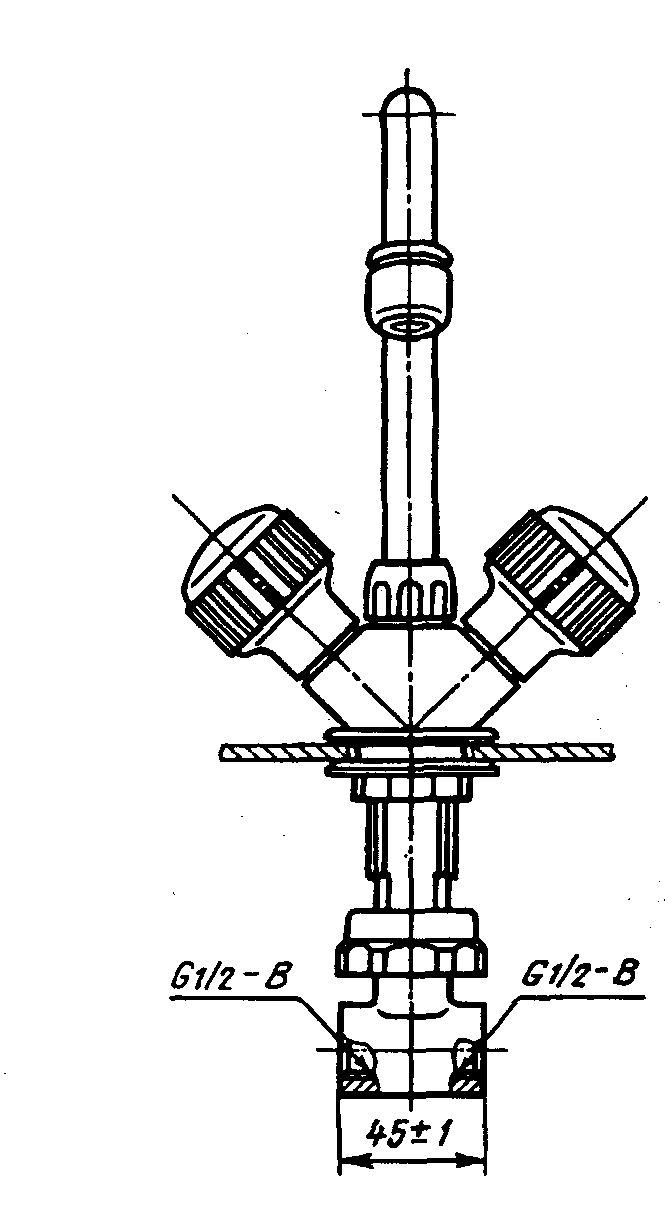 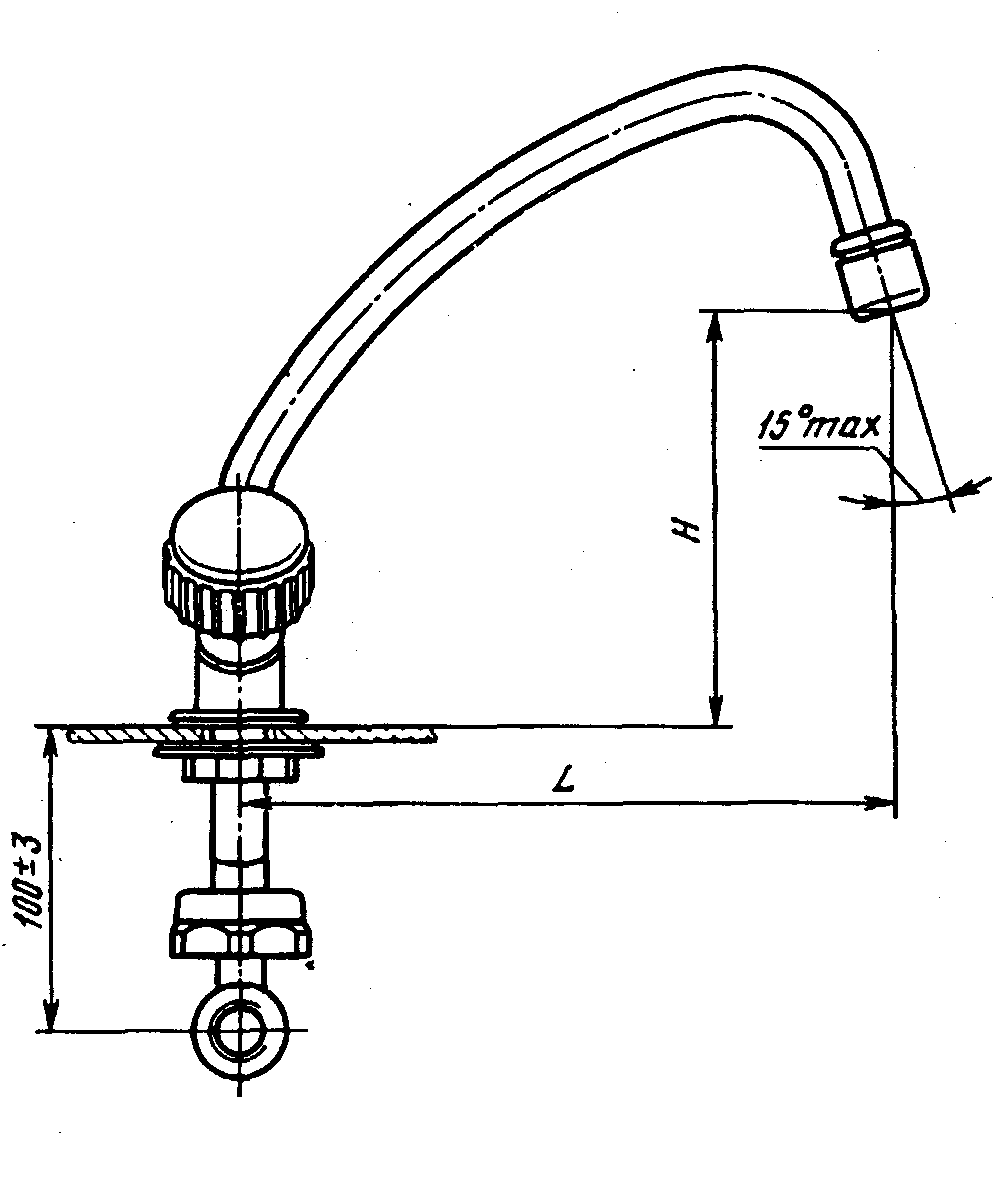 Таблица 1Рисунок 1 — Смеситель для умывальника и мойки двухрукояточный центральный набортный, излив с аэратором. Типы См-УмДЦБА, См-МДЦБА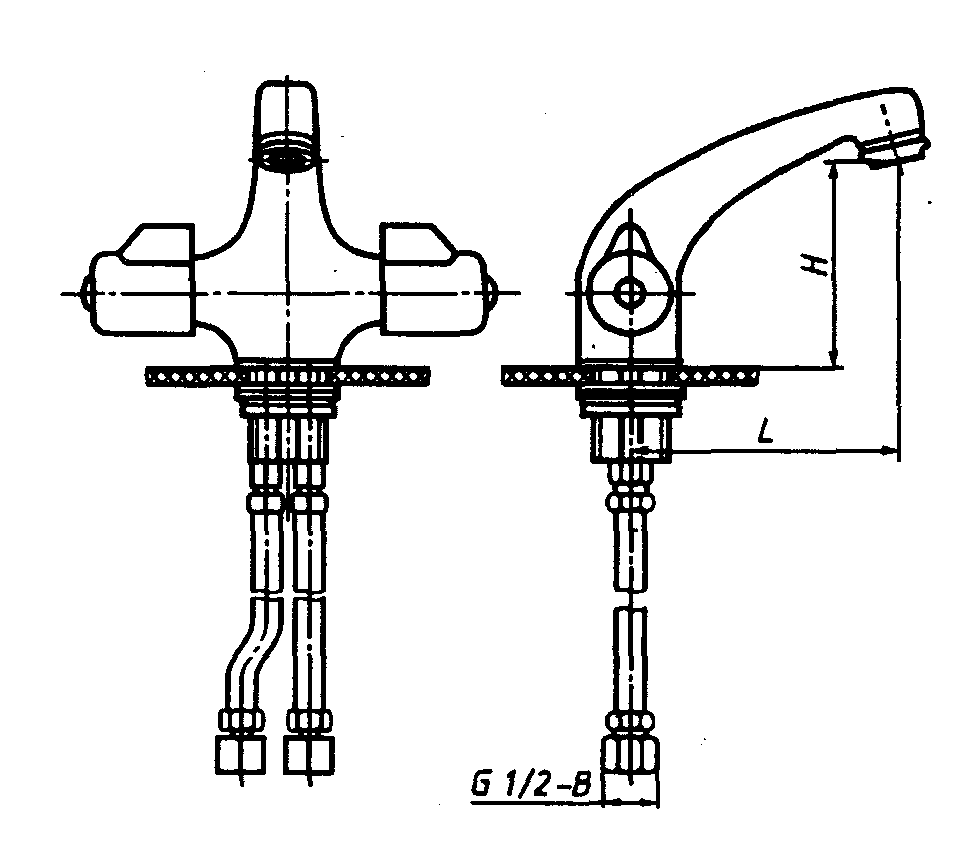 Таблица 2Рисунок 2 — Смеситель для умывальника и мойки двухрукояточный центральный набортный, излив с аэратором. Типы См-УмДЦБА, См-МДЦБА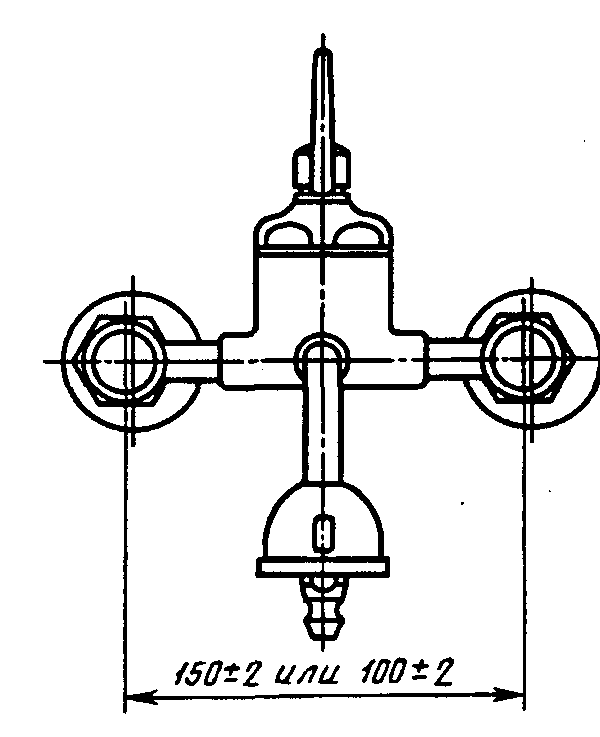 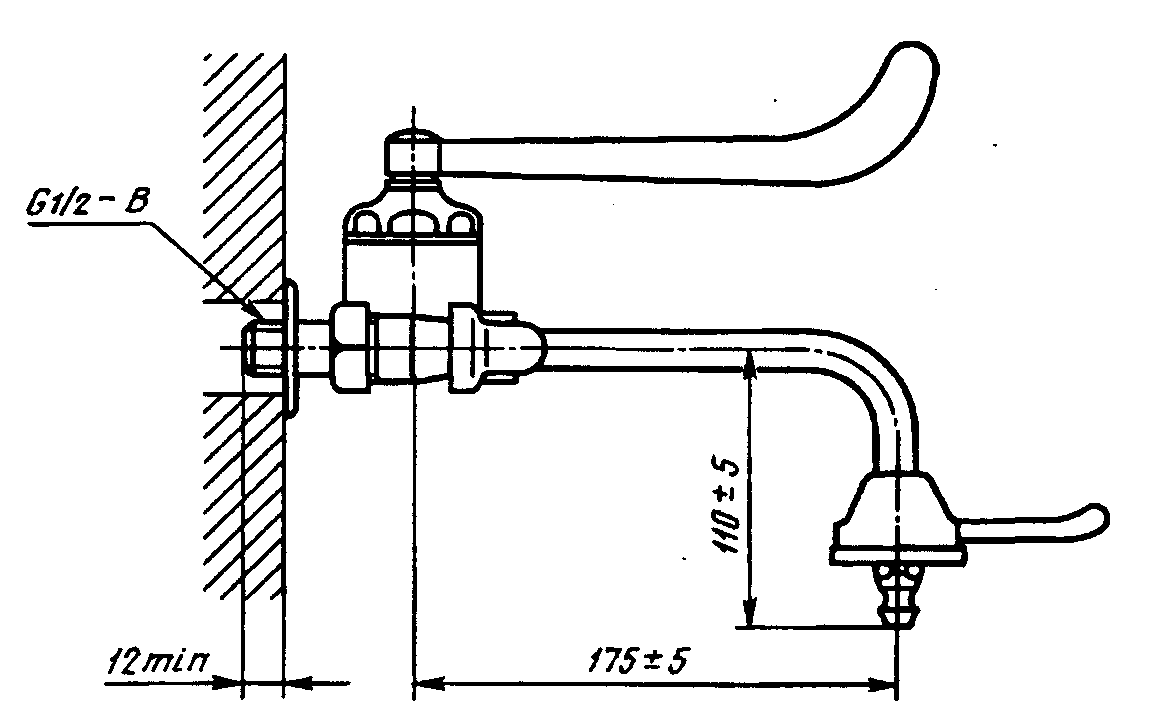 Рисунок 3 — Смеситель для умывальника однорукояточный локтевой с подводками в раздельных отверстиях настенный. Тип См-УмОЛРН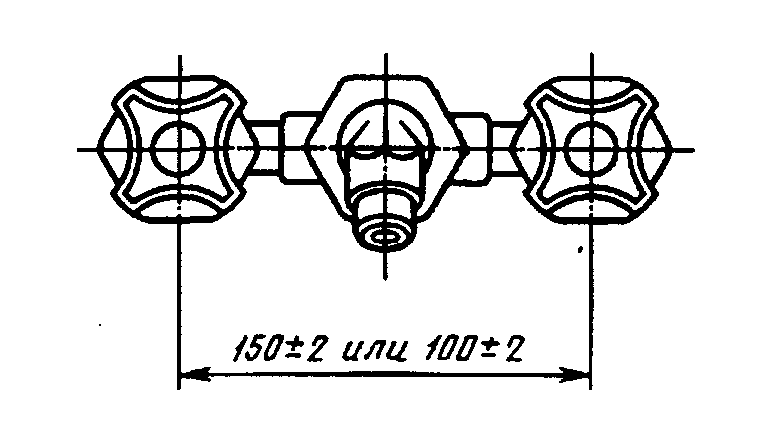 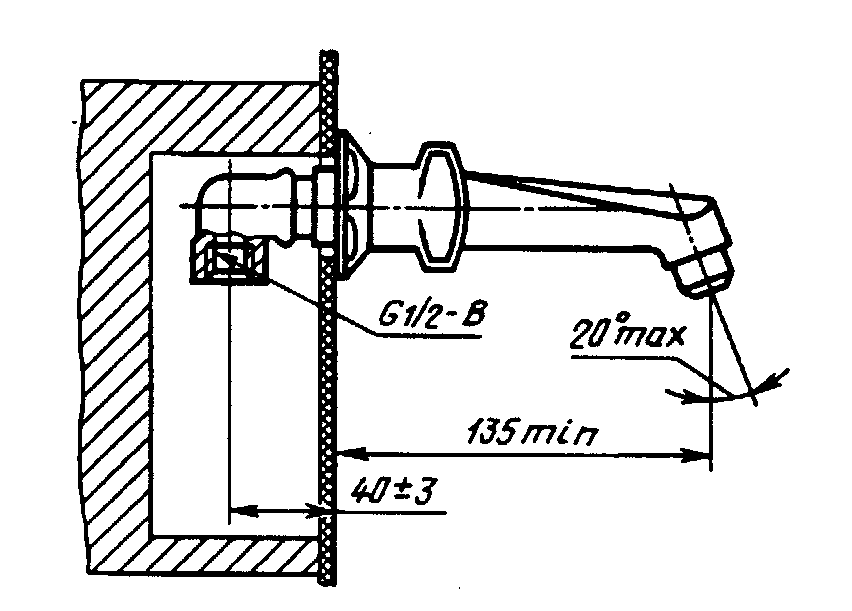 Рисунок 4 — Смеситель для умывальника двухрукояточный с подводками в раздельных отверстиях застенный, излив с аэратором. Тип См-УмДРЗА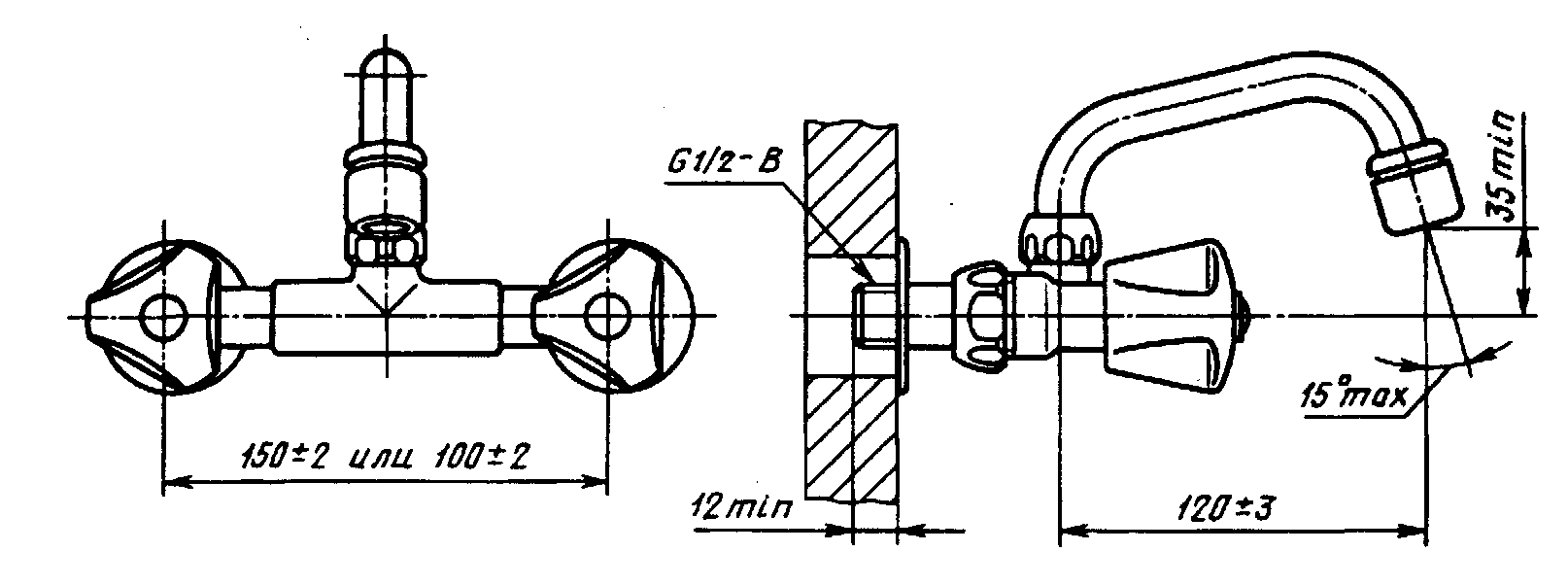 Рисунок 5 — Смеситель для умывальника двухрукояточный с подводками в раздельных отверстиях настенный, излив с аэратором. Тип См-УмДРНА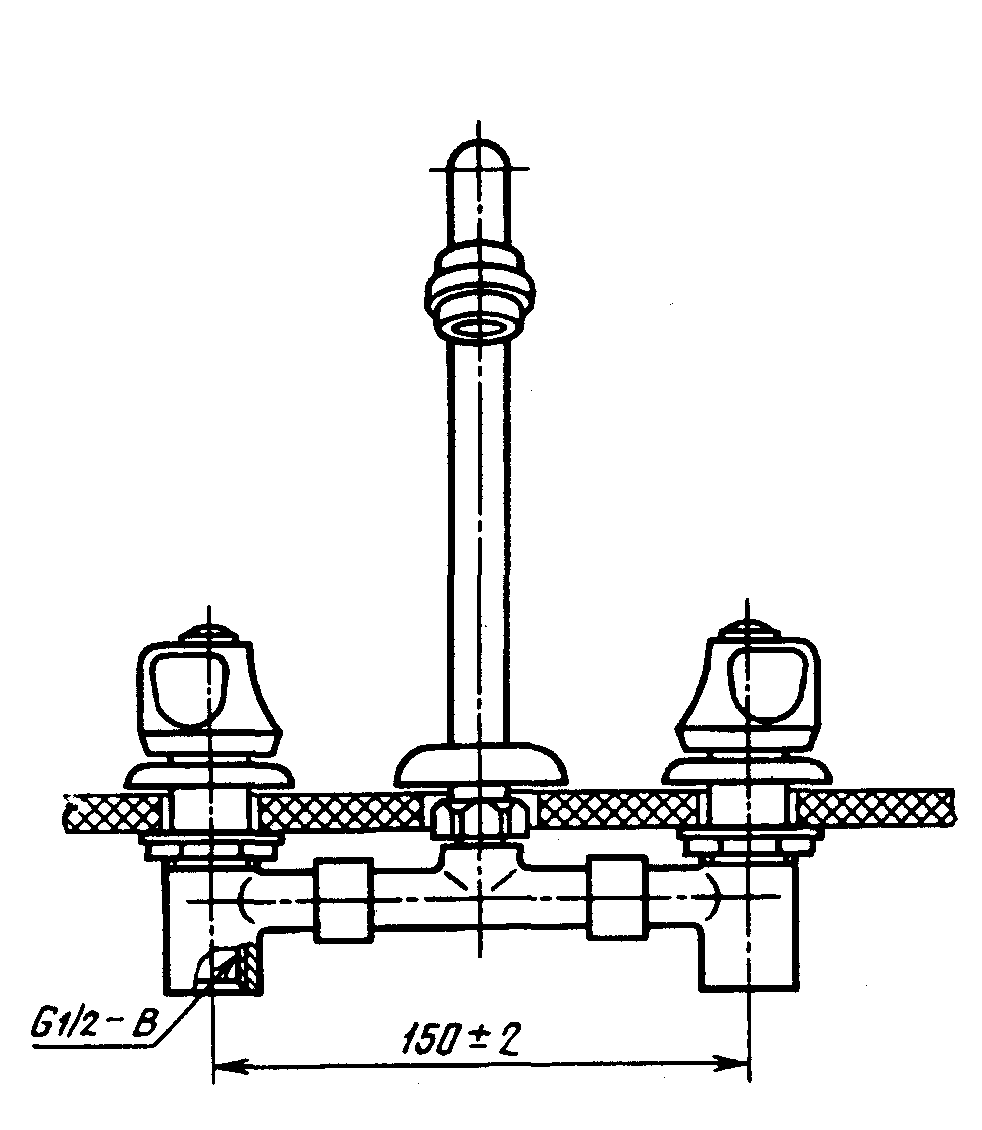 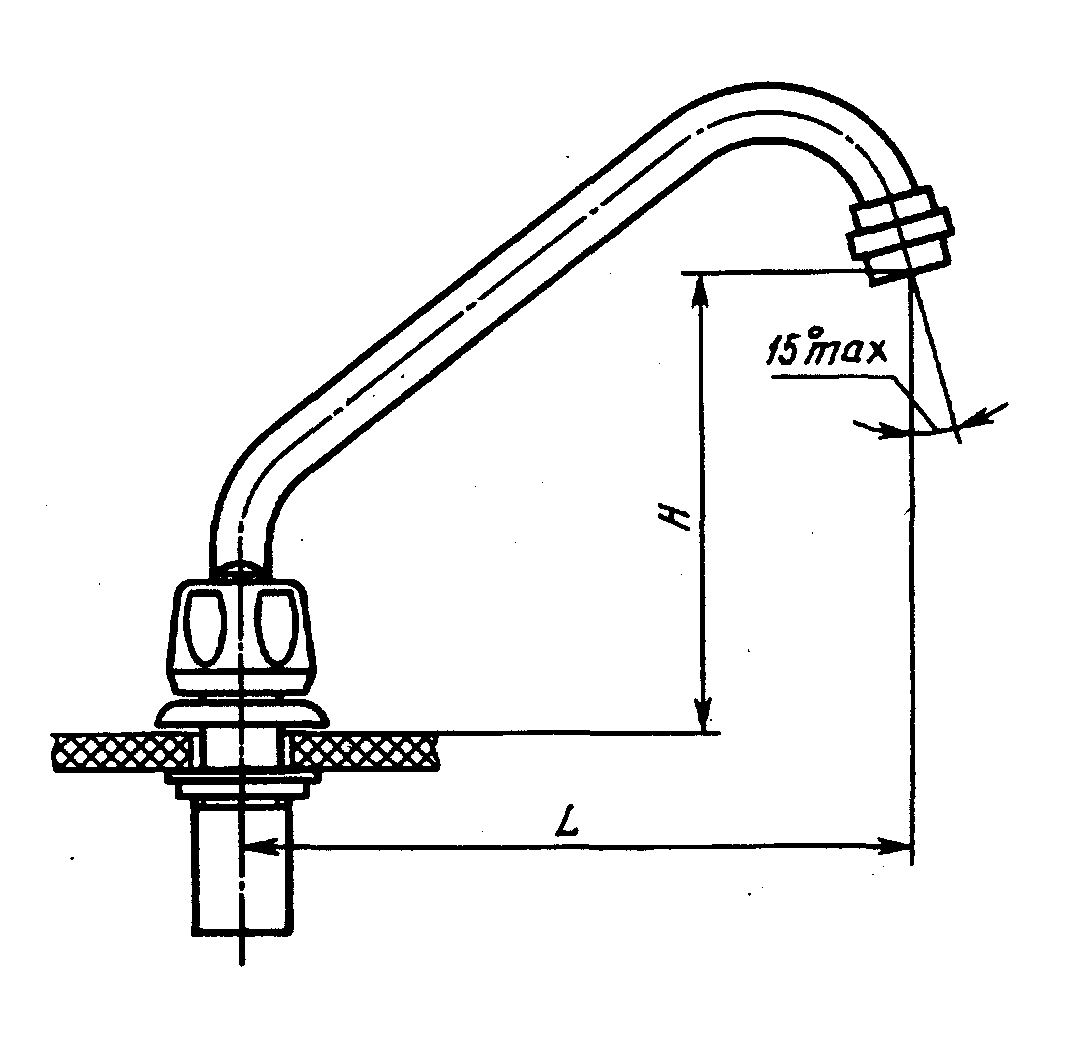 Таблица 3Рисунок 6 — Смеситель для умывальника и мойки двухрукояточный с подводками в раздельных отверстиях набортный, излив с аэратором. Типы См-УмДРБА, См-МДРБА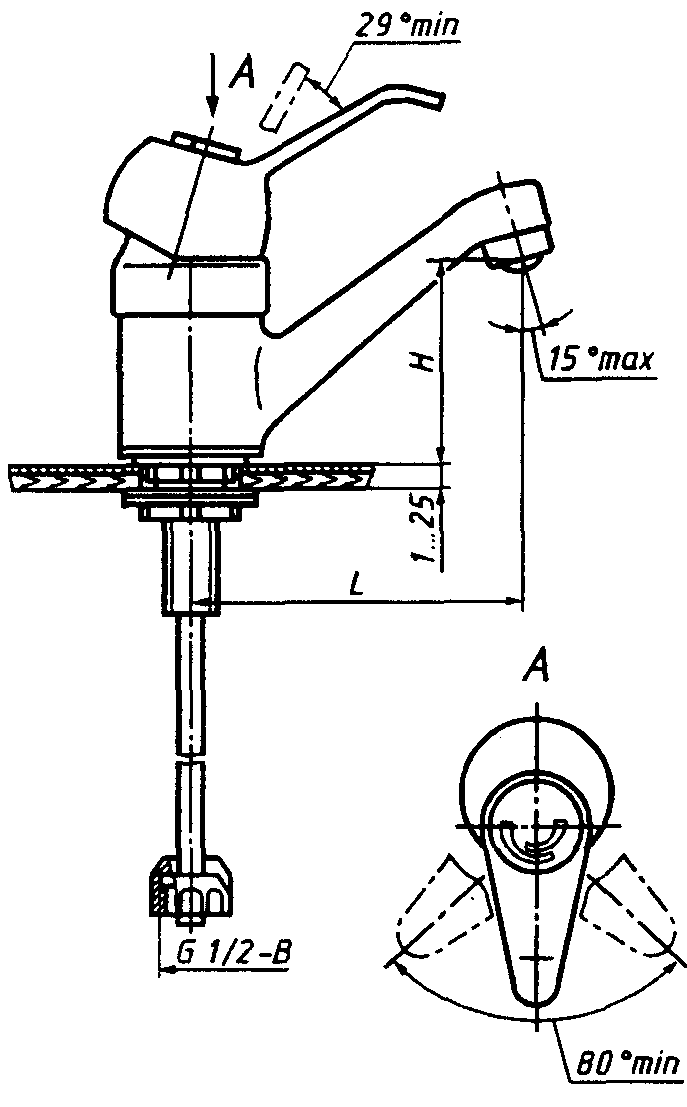 Таблица 4Рисунок 7 — Смеситель для умывальника и мойки однорукояточный центральный набортный, излив с аэратором. Типы См-УмОЦБА, См-МОЦБАТаблица 5Рисунок 8 — Смеситель для мойки двухрукояточный центральный набортный со щеткой с набортным креплением, излив с аэратором. Тип См-МДЦБЩбА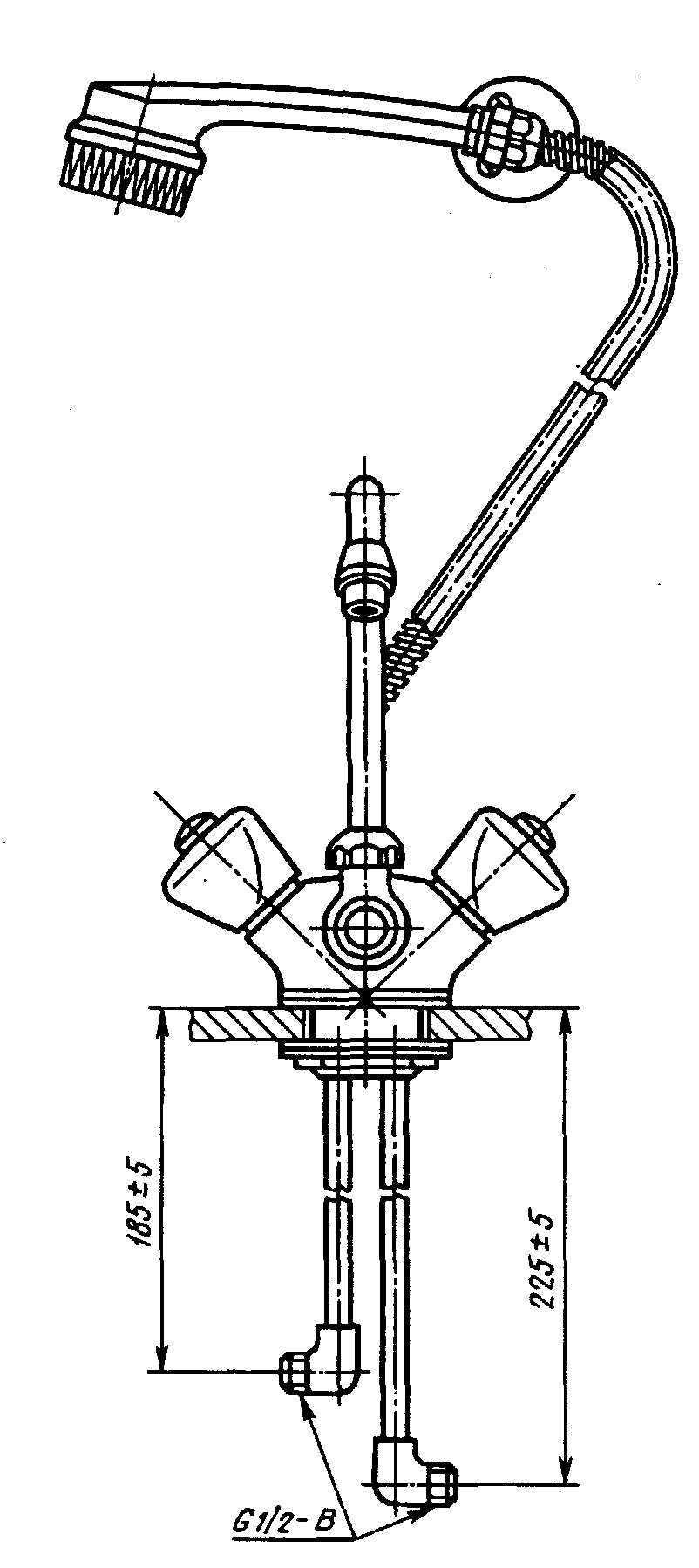 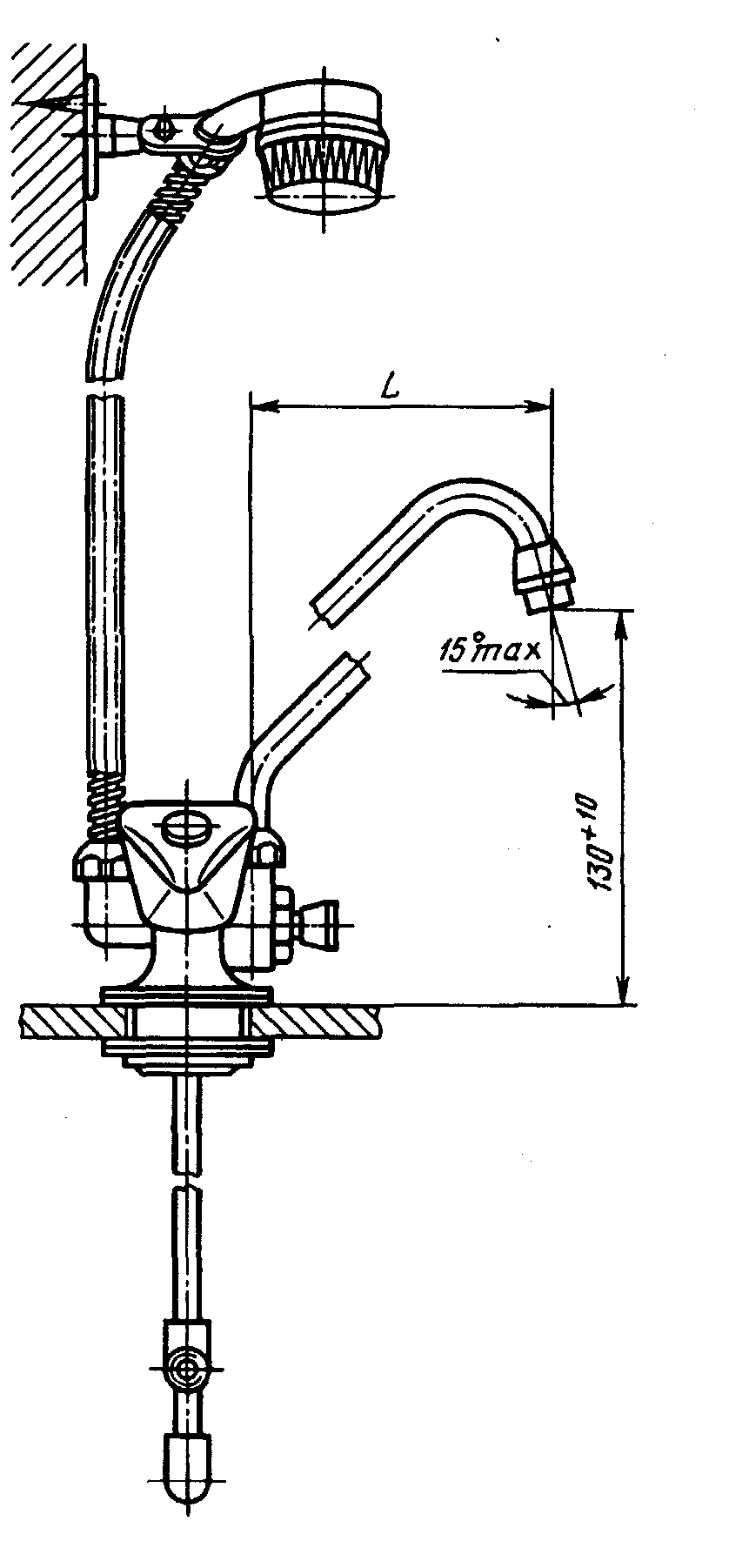 Таблица 6Рисунок 9 — Смеситель для мойки двухрукояточный центральный набортный со щеткой с настенным креплением, излив с аэратором. Тип См-МДЦБЩнА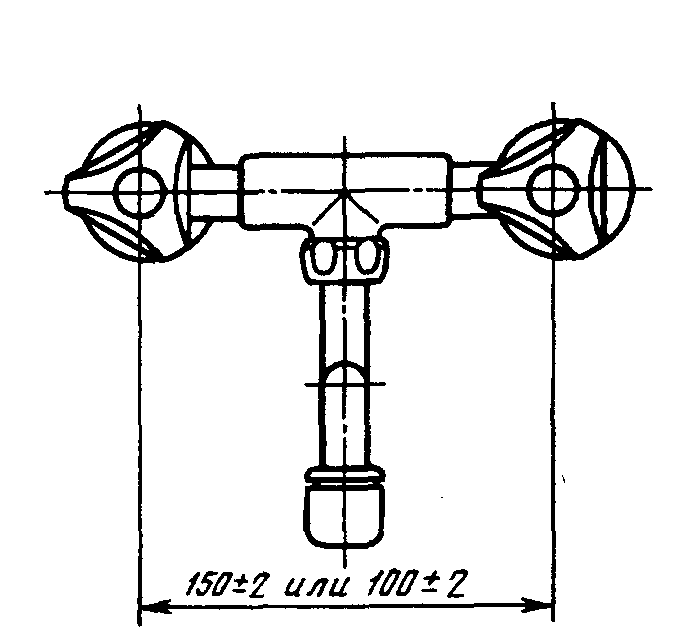 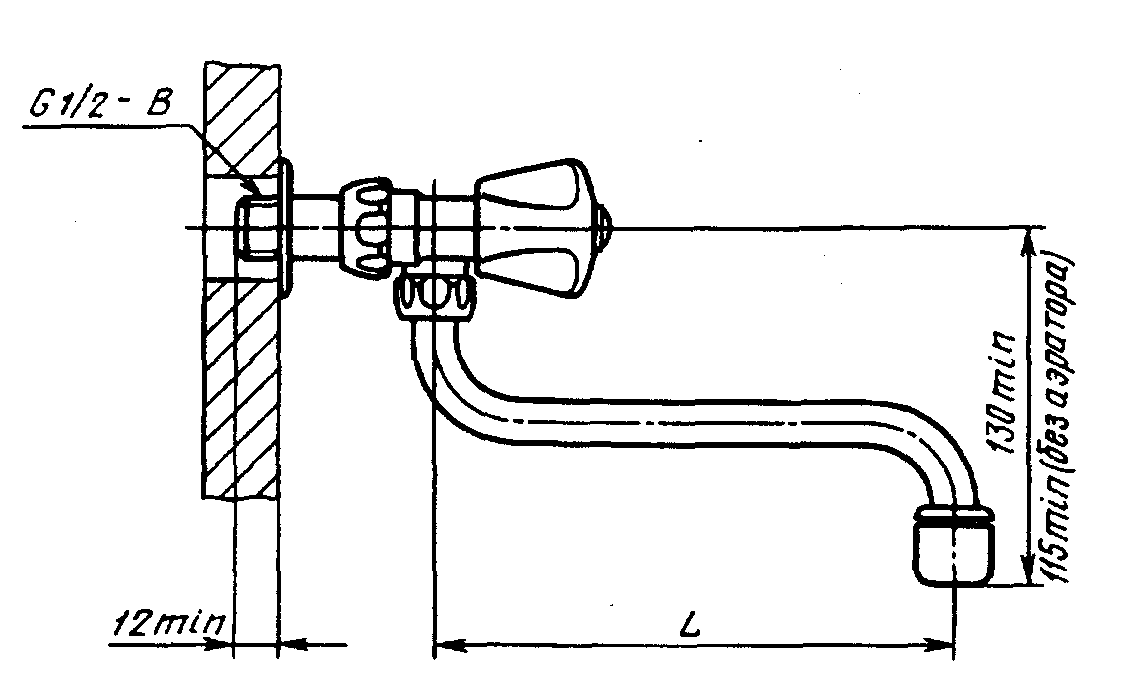 Таблица 7Рисунок 10 — Смеситель для умывальника и мойки двухрукояточный с подводками в раздельных отверстиях настенный, излив с аэратором. Типы См-УмДРНА, См-МДРНАТаблица 8Рисунок 11 — Смеситель для мойки двухрукояточный с подводками в раздельных отверстиях настенный со щеткой с настенным креплением, излив с развальцованным носиком. Тип См-МДРНЩнр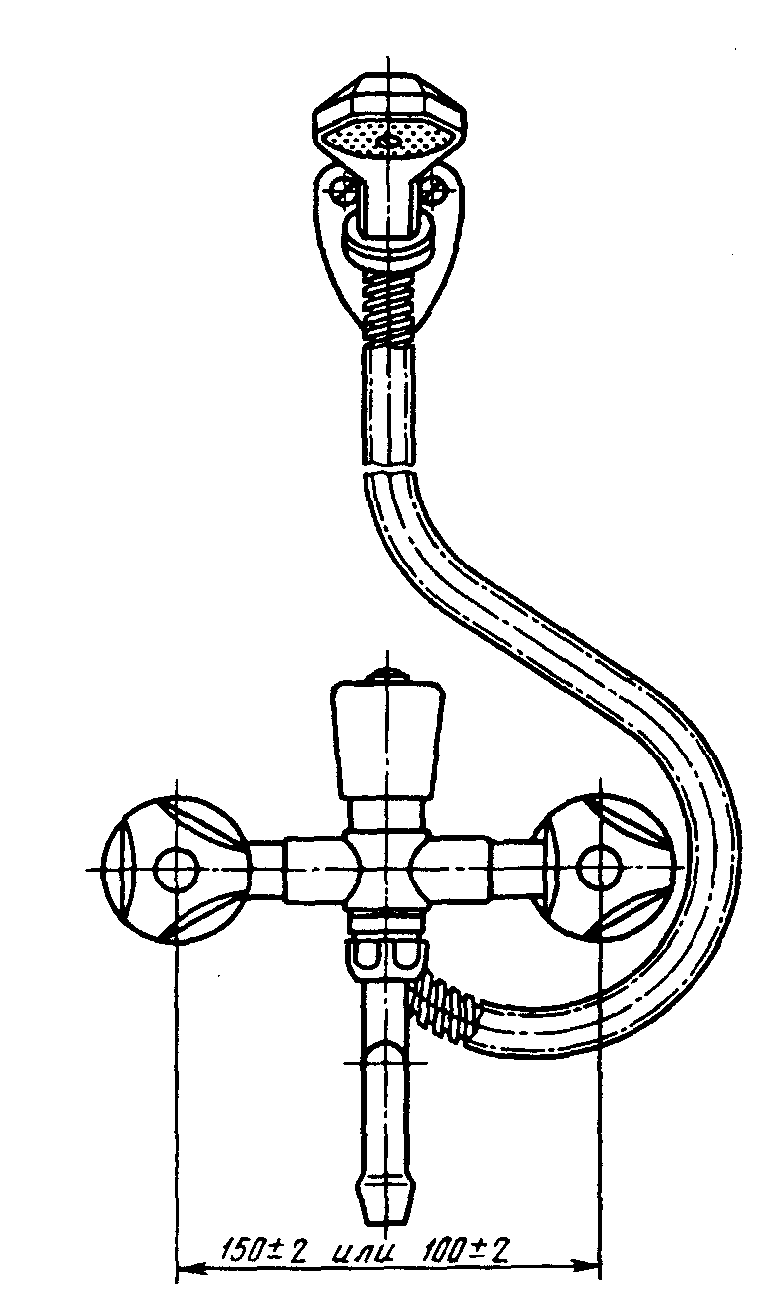 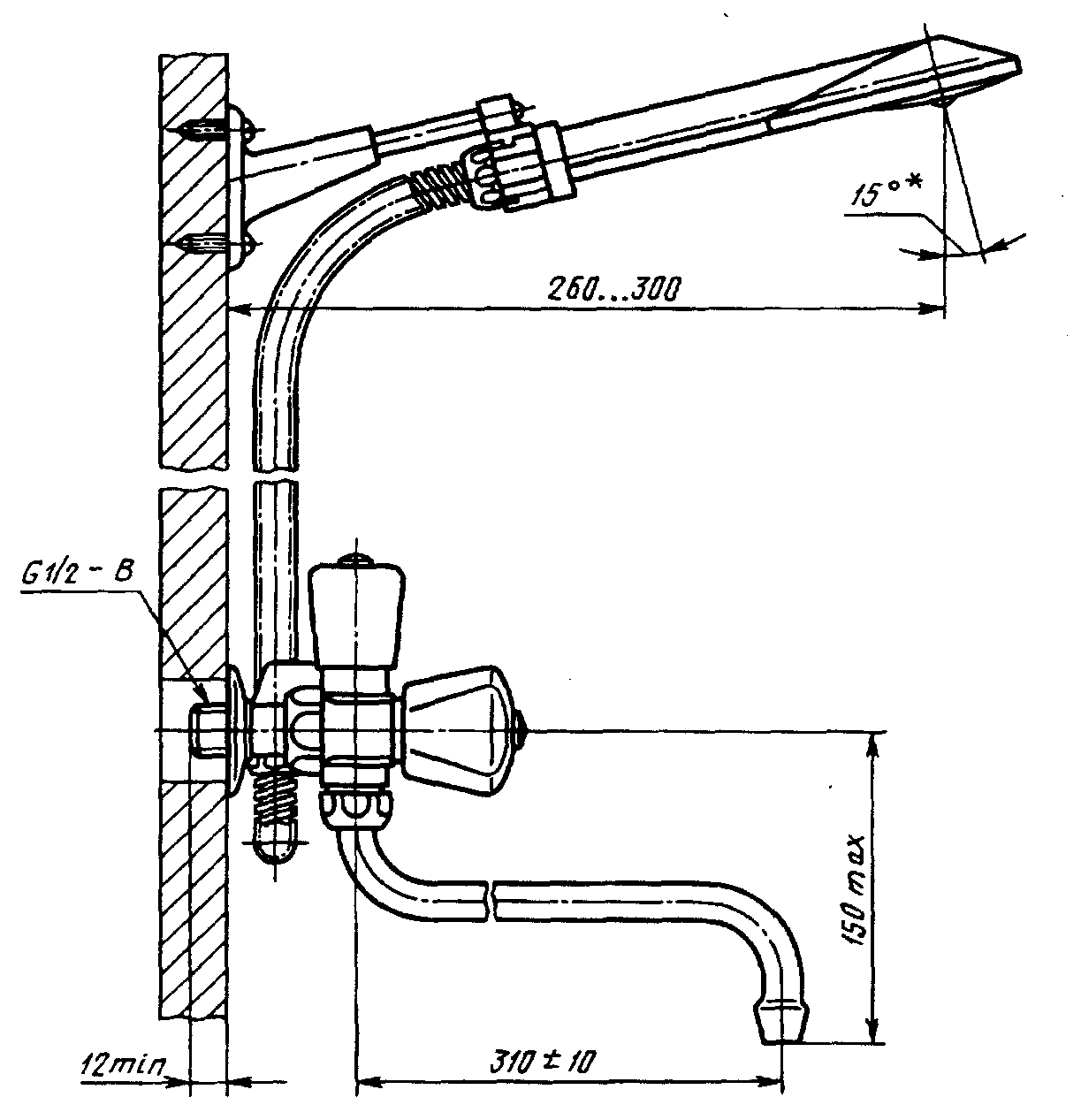 ___________* Справочный размер.Рисунок 12 — Смеситель общий для ванны и умывальника двухрукояточный с подводками в раздельных отверстиях настенный с душевой сеткой на гибком шланге, излив с развальцованным носиком. Тип См-ВУДРНШлр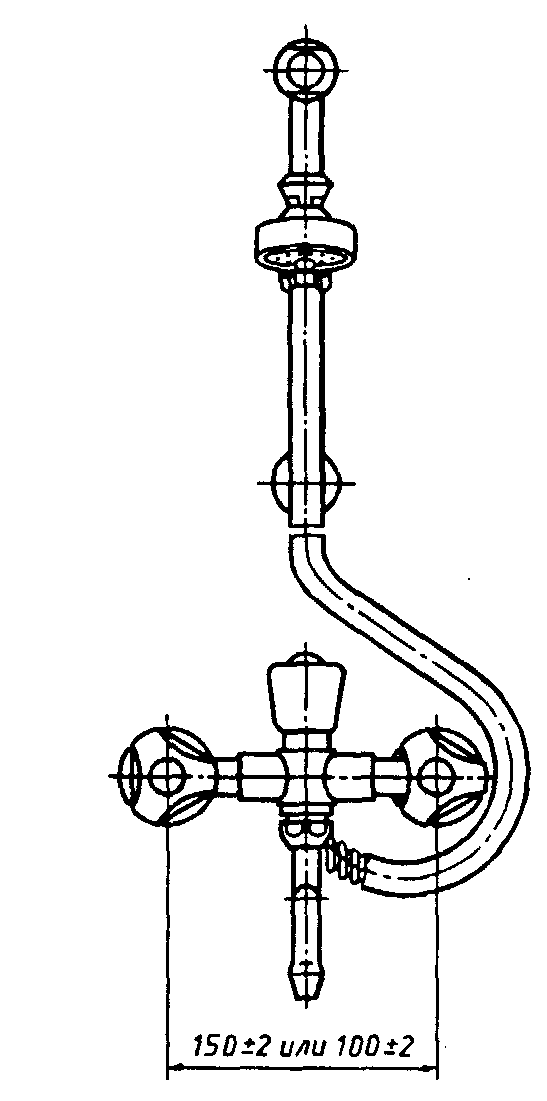 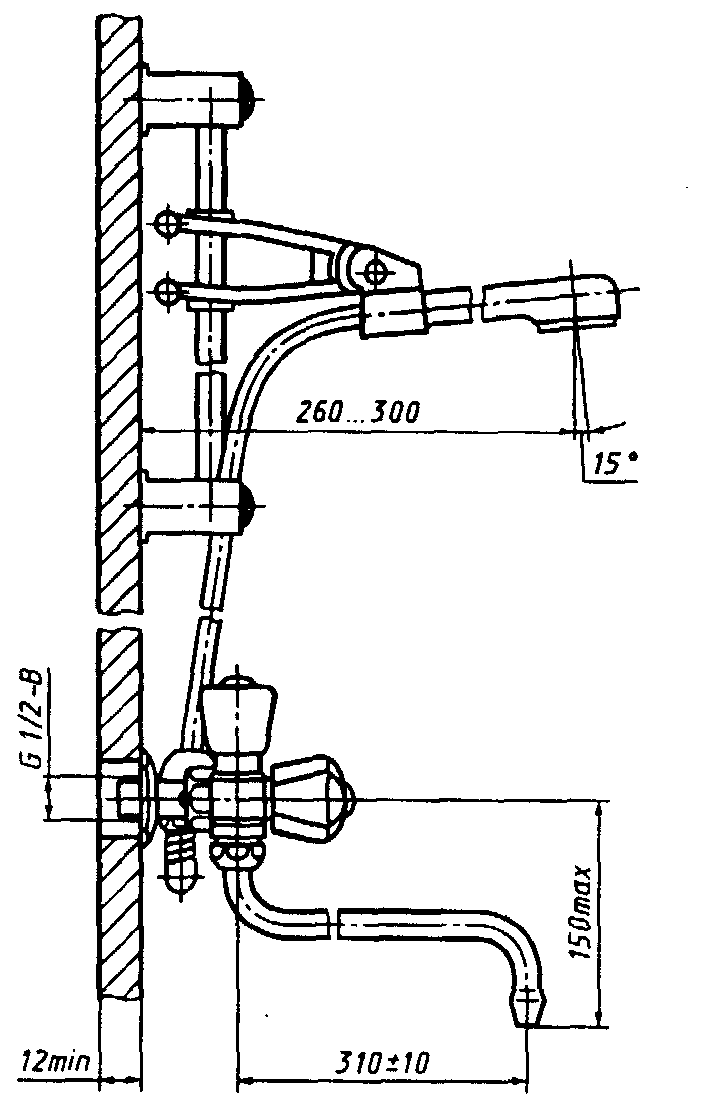 Рисунок 13 — Смеситель общий для ванны и умывальника двухрукояточный с подводками в раздельных отверстиях настенный с душевой сеткой на штанге, излив с развальцованным носиком. Тип См-ВУДРНШтр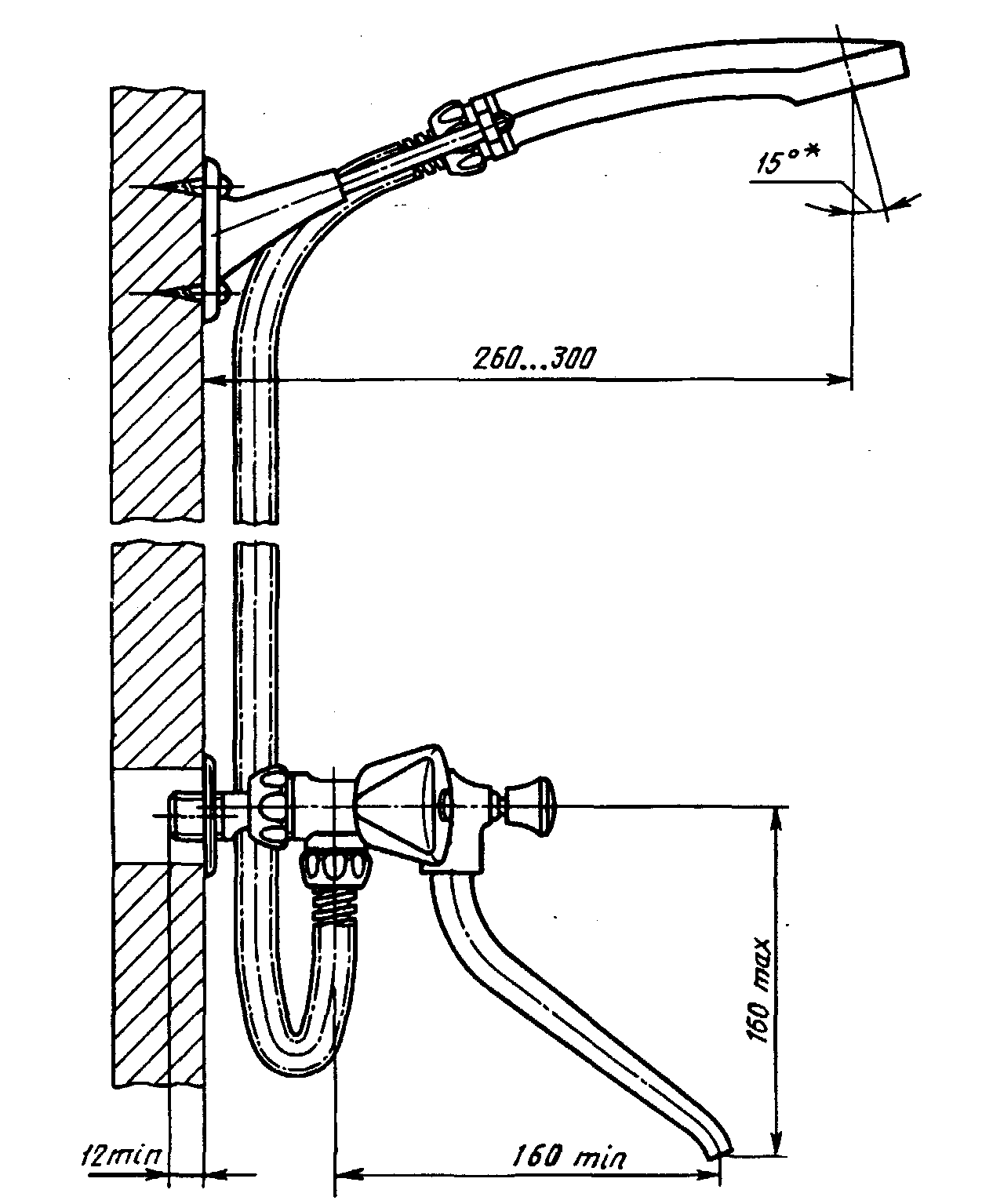 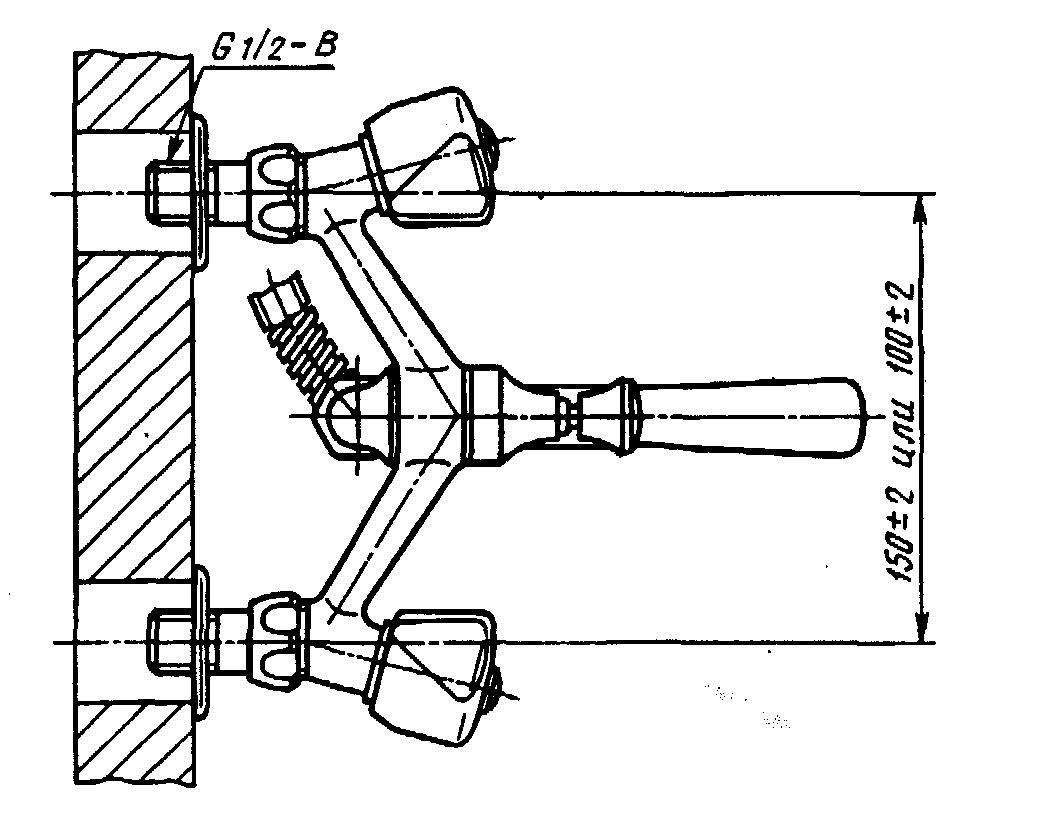 ___________* Справочный размер.Рисунок 14 — Смеситель для ванны двухрукояточный с подводками в раздельных отверстиях настенный с душевой сеткой на гибком шланге. Тип См-ВДРНШл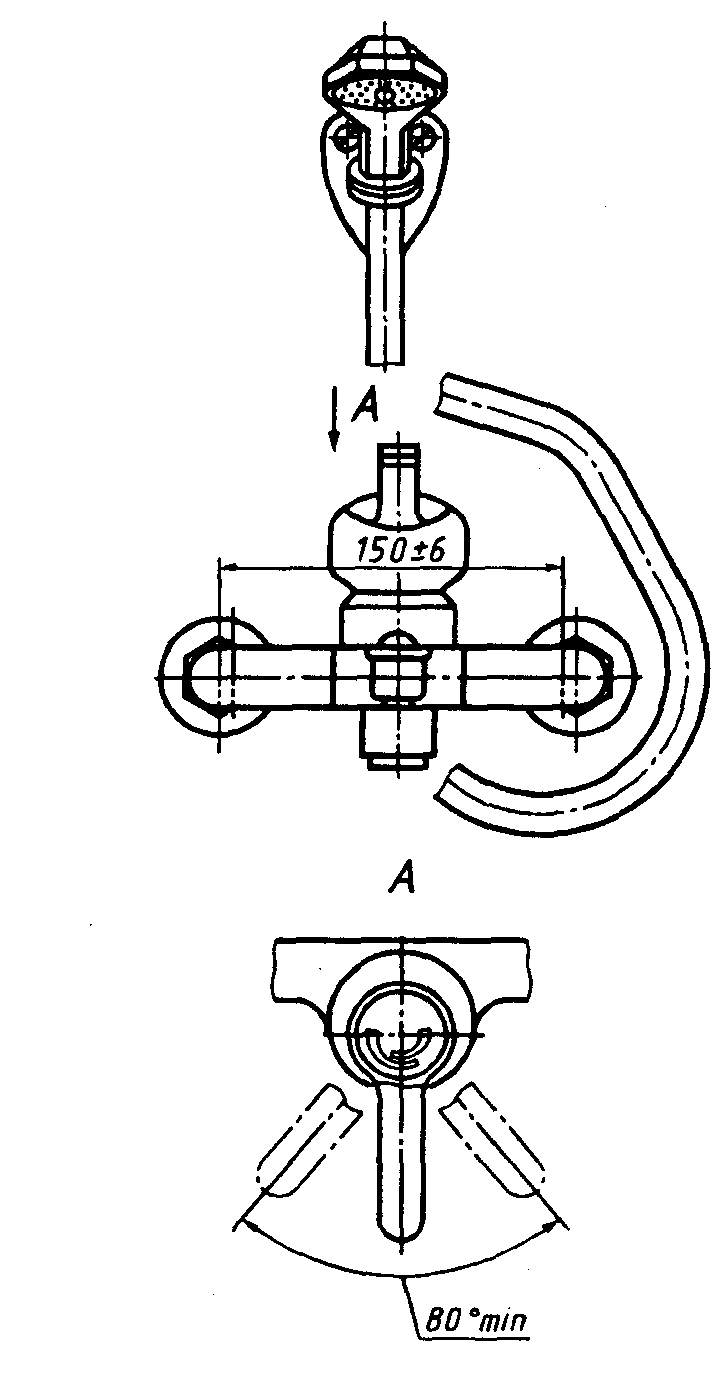 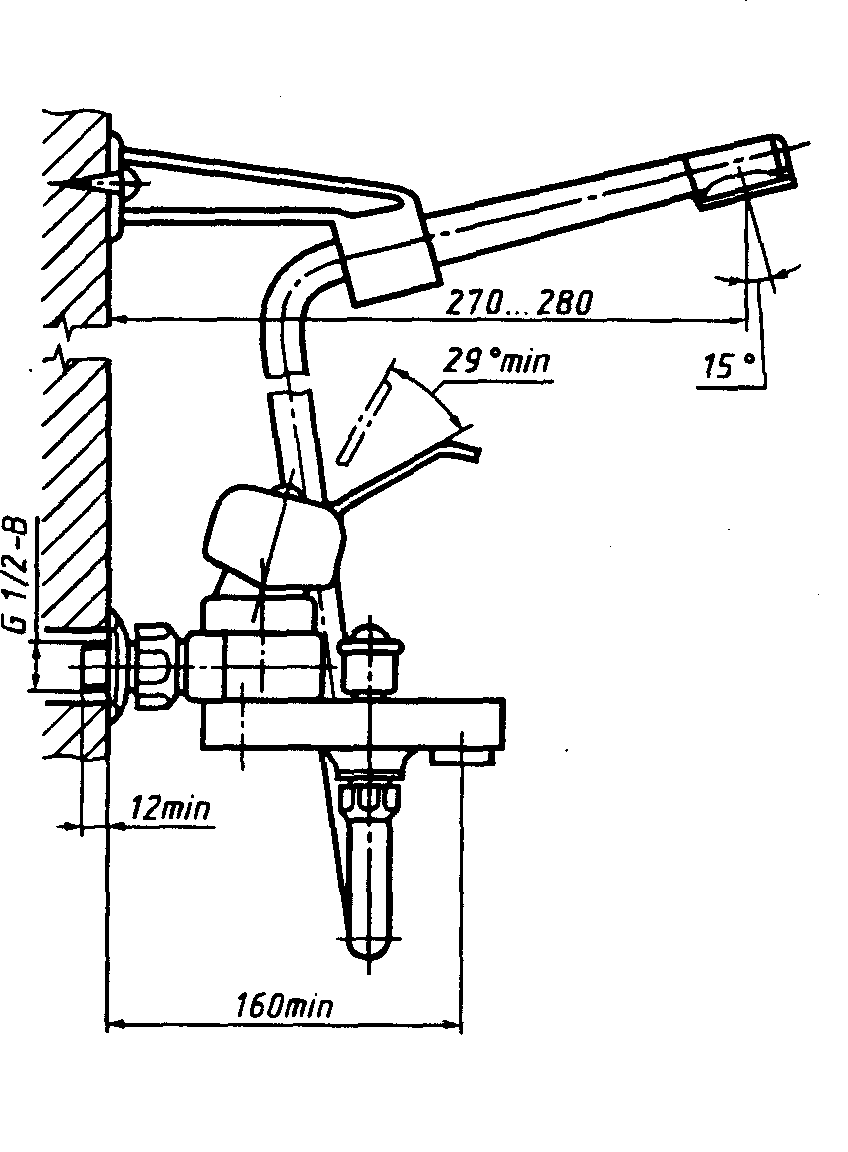 Рисунок 15 — Смеситель для ванны однорукояточный с подводками в раздельных отверстиях настенный с душевой сеткой на гибком шланге, излив с аэратором. Тип См-ВОРНШлАРисунок 16 — Смеситель для ванны двухрукояточный с подводками в раздельных отверстиях застенный. Тип См-ВДРЗ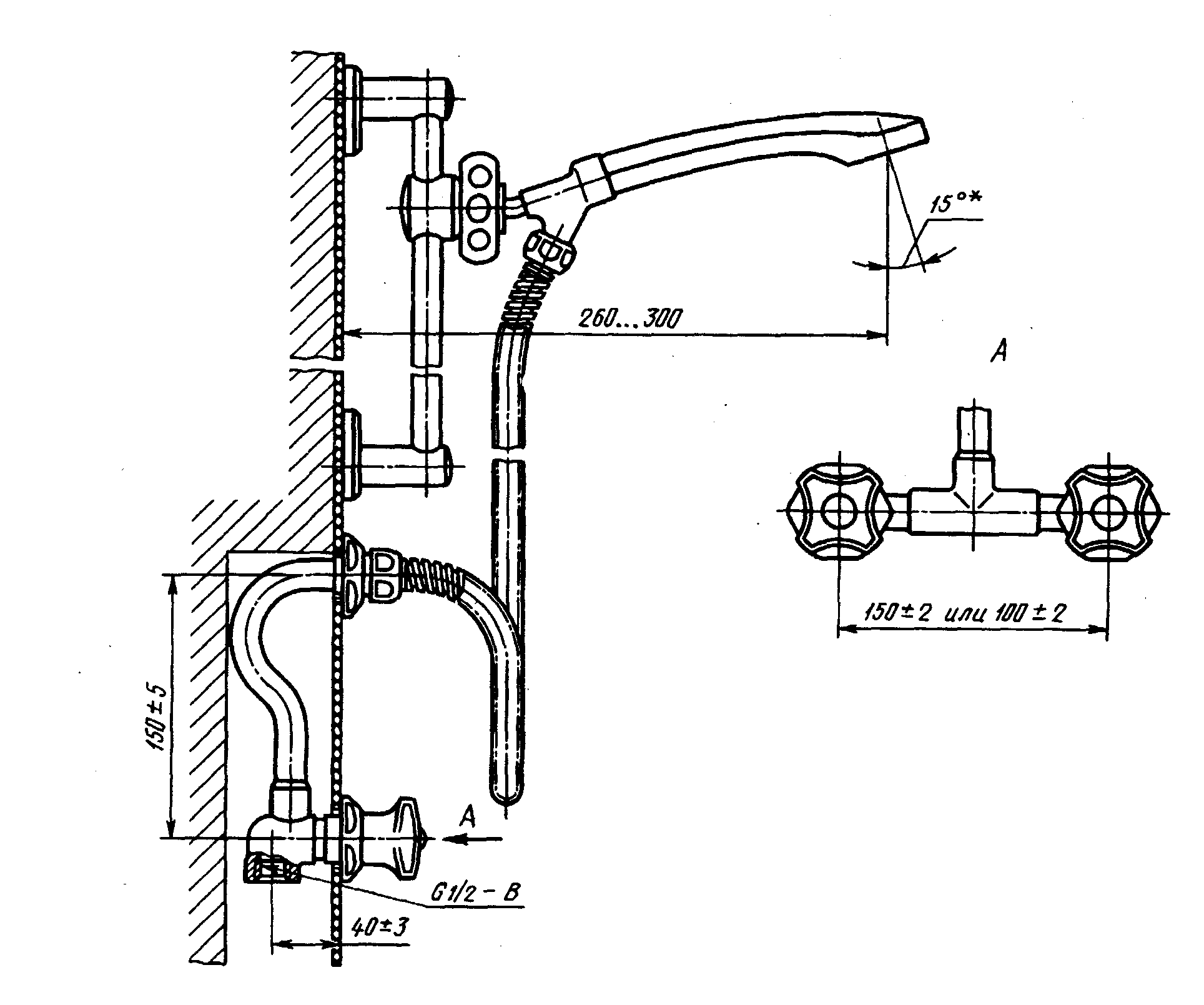 __________* Справочный размер.Рисунок 17 — Смеситель для душа двухрукояточный с подводками в раздельных отверстиях застенный с душевой сеткой на штанге. Тип См-ДшДРЗШт___________* Справочный размер.Рисунок 18 — Смеситель для душа двухрукояточный с подводками в раздельных отверстиях настенный с душевой сеткой на гибком шланге. Тип См-ДшДРНШл________* Справочный размер.Рисунок 19 — Смеситель для душа двухрукояточный с подводками в раздельных отверстиях настенный с душевой сеткой на стационарной трубке. Тип См-ДшДРНТр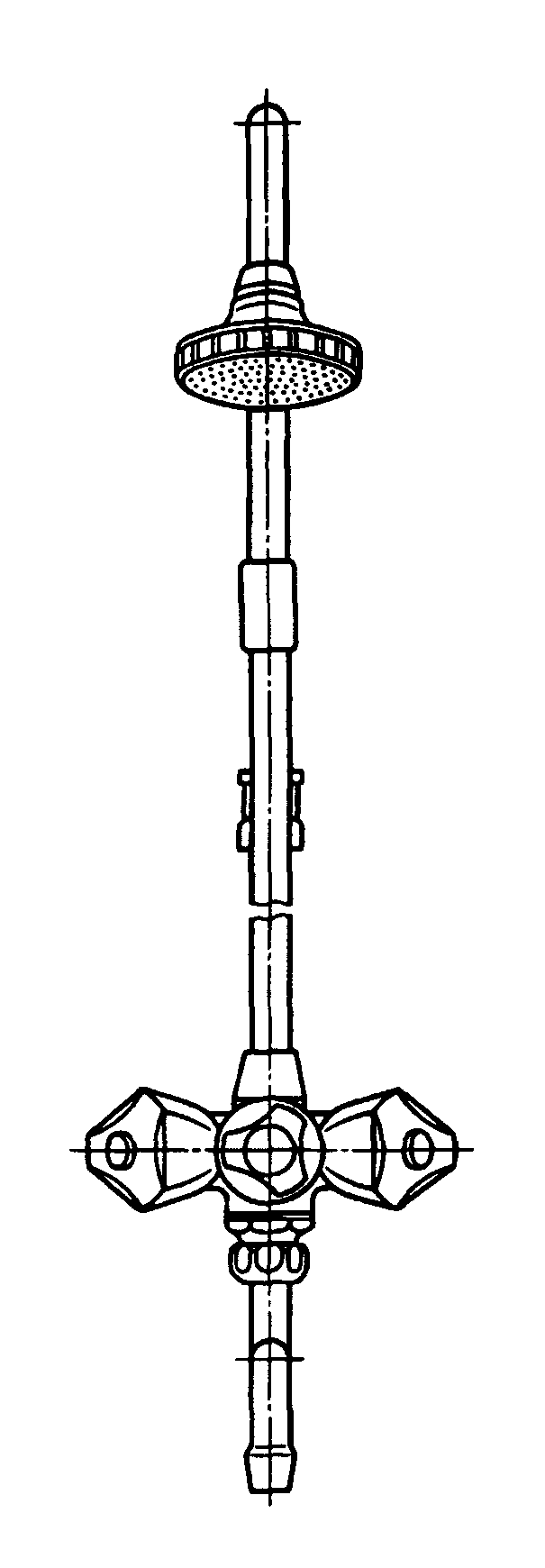 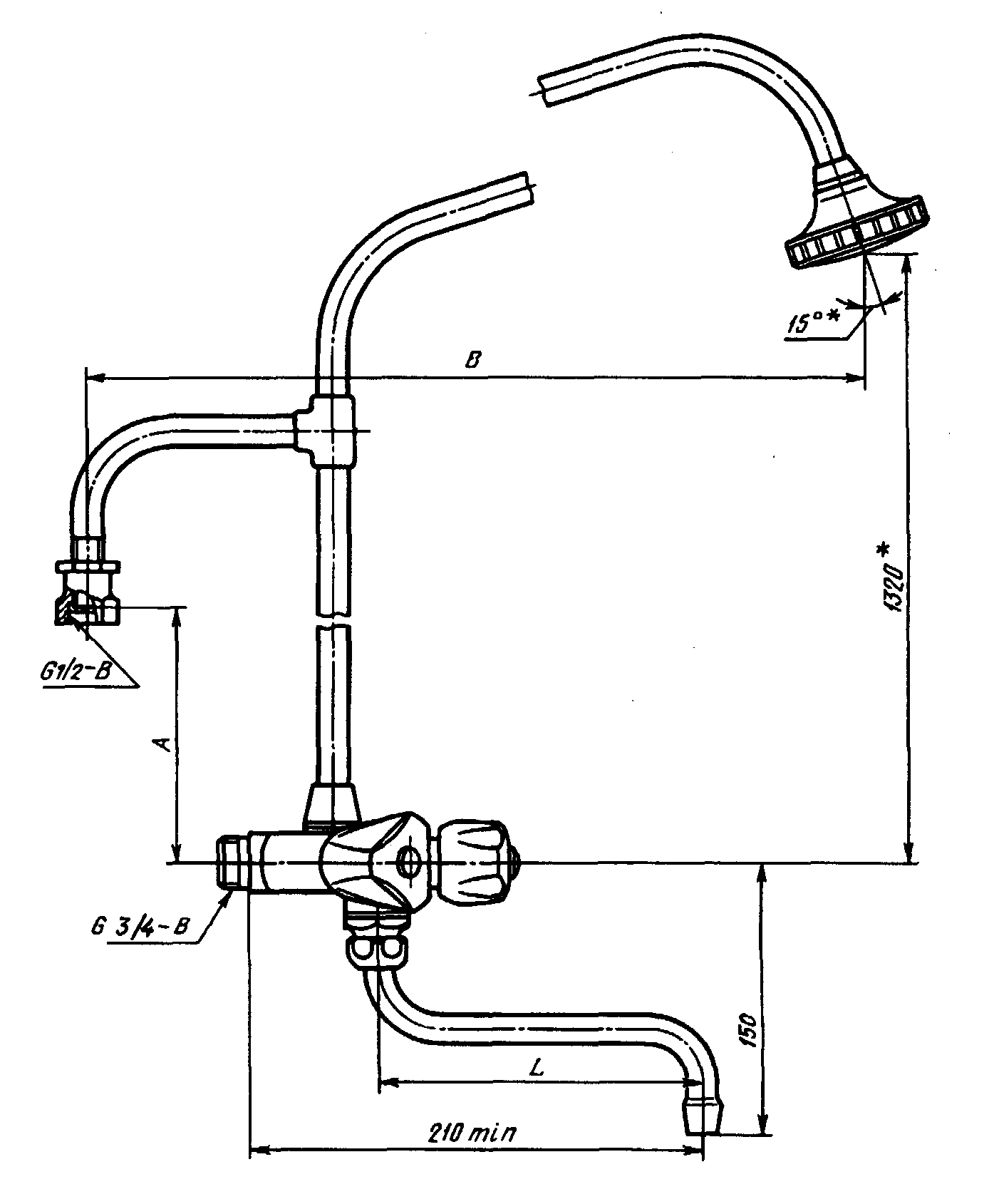 _________* Справочный размер.Таблица 9В миллиметрахL = (160±5) мм — в смесителях к колонке только для ванн;L = (310±6) мм — в смесителях к колонке, общих для ванны и умывальникаРисунок 20 — Смеситель для водогрейной колонки двухрукояточный настенный с душевой сеткой на стационарной трубке. Тип См-КДНТр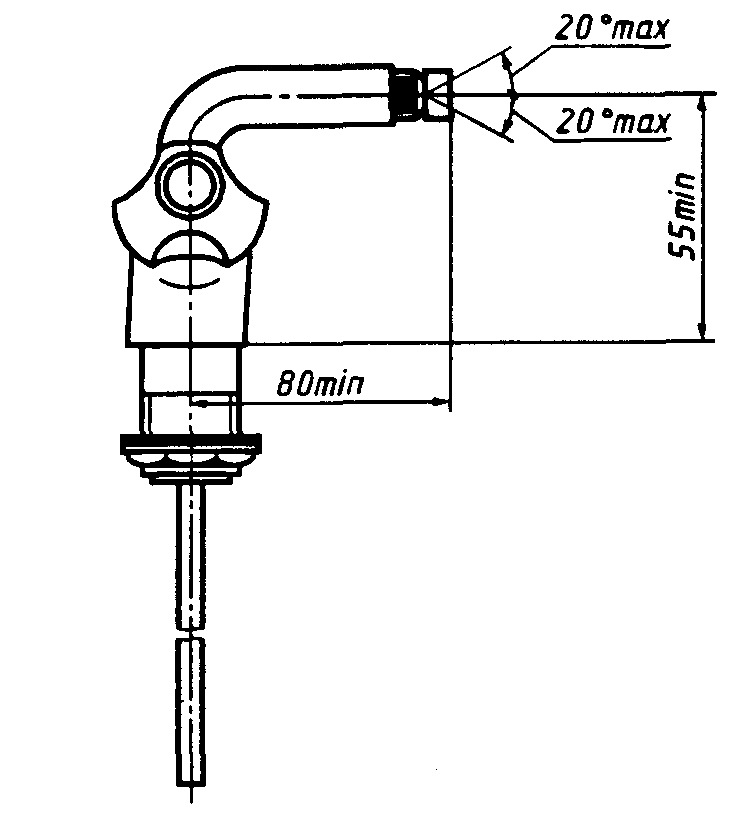 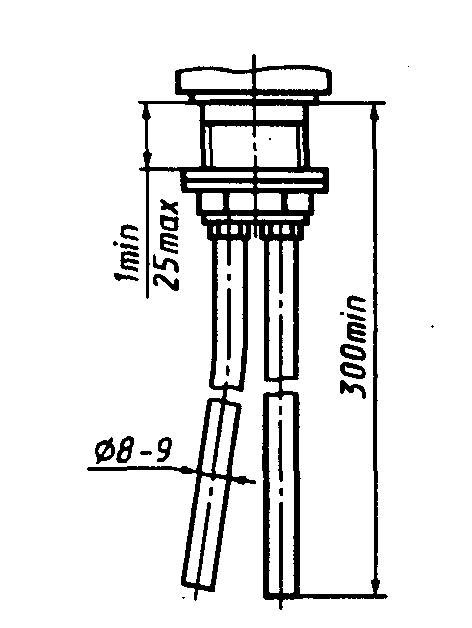 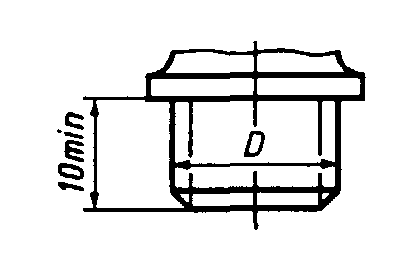 Таблица 10Рисунок 23 — Присоединительные размеры корпусов вентильных головок водоразборной и смесительной санитарно-технической арматуры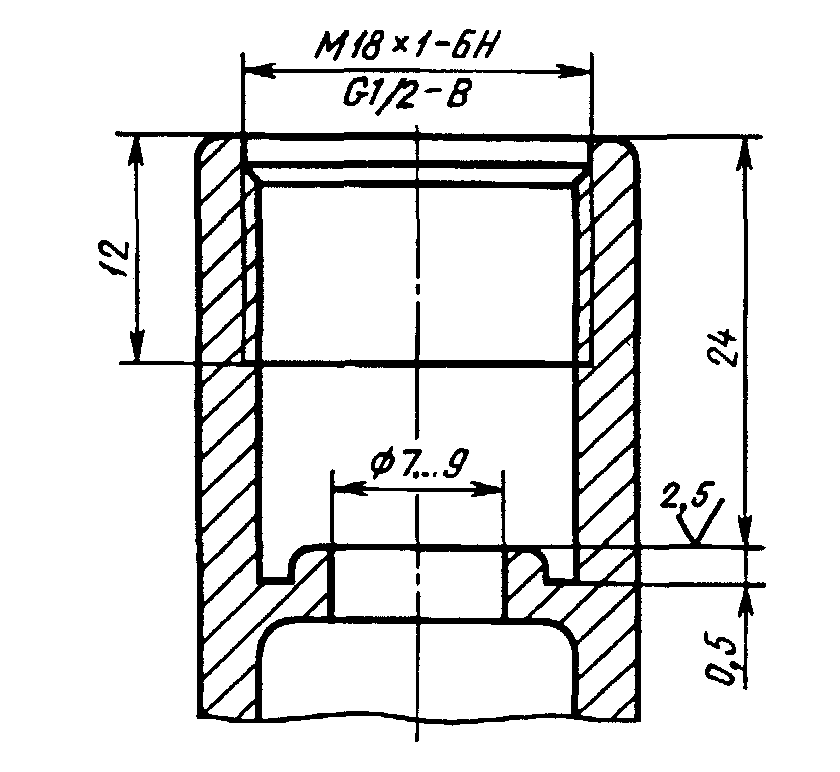 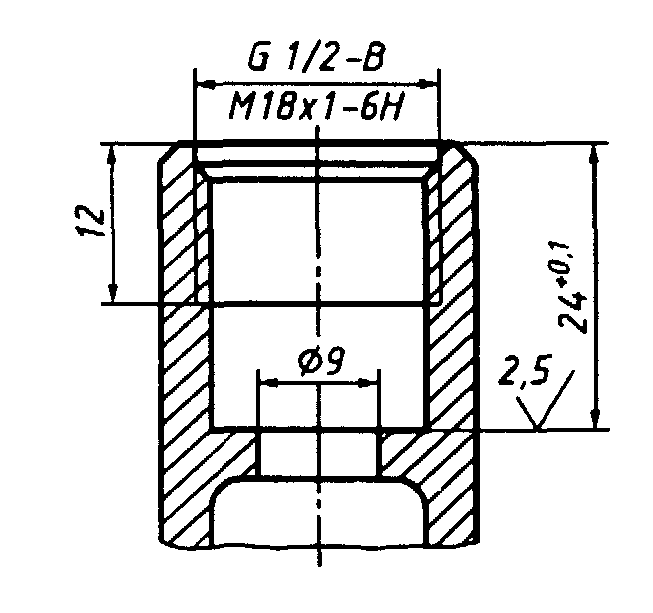 Рисунок 24 — Основные размеры седла клапана и резьб для присоединения вентильных головок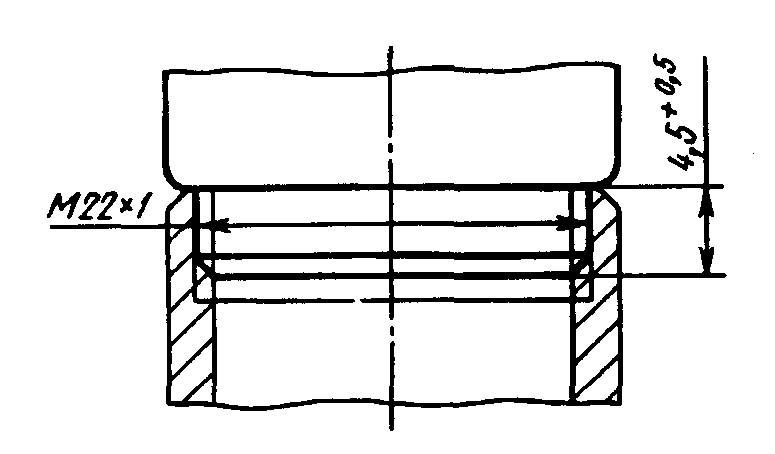 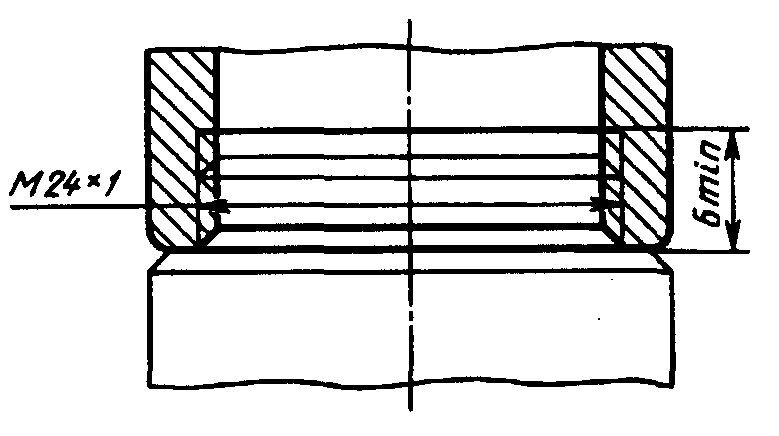 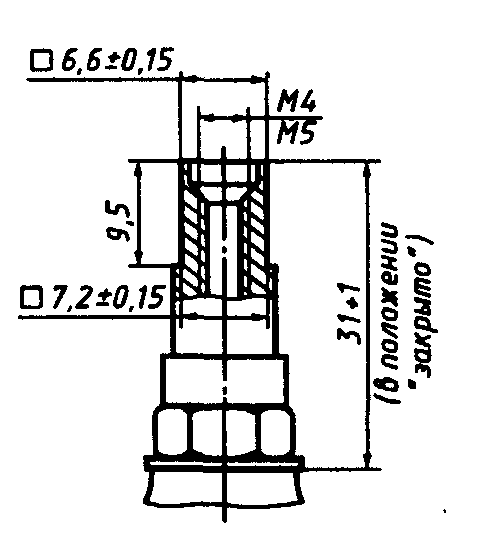 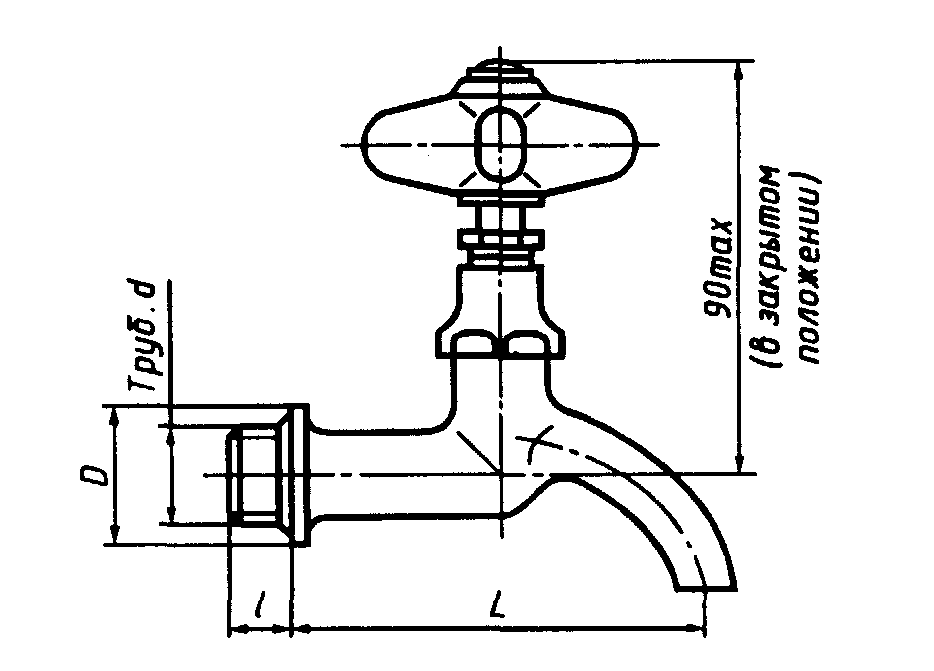 Таблица 11Размеры в миллиметрахРисунок 27 — Кран водоразборный настенный. Тип КрН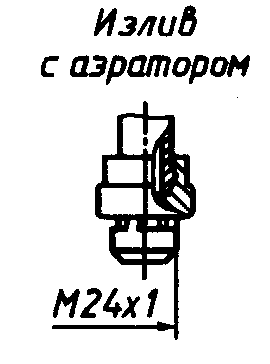 _________* Справочные размерыРисунок 29 — Кран туалетный настенный. Тип КрНр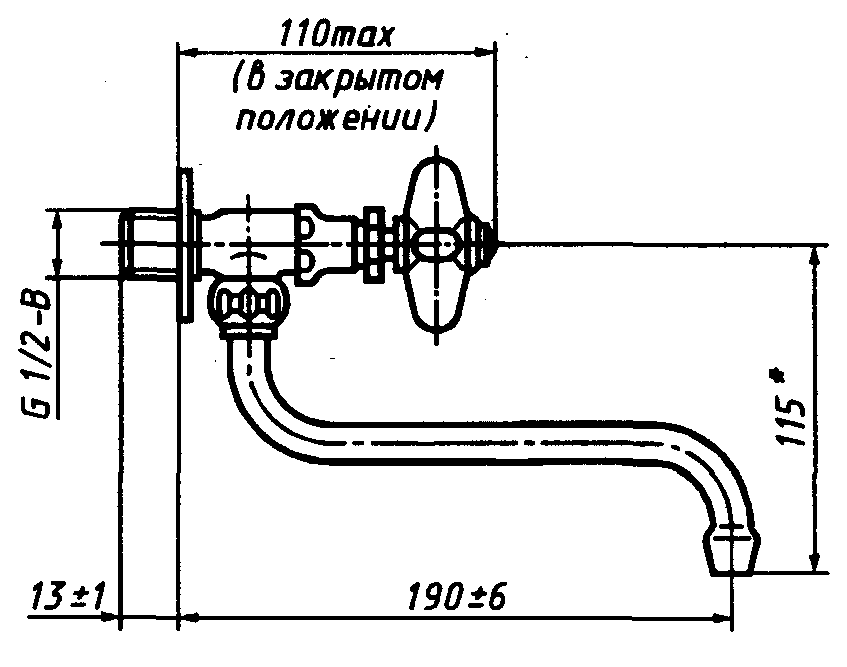 _________* Справочные размеры.Рисунок 28 — Кран водоразборный набортный. Типы КрЦБр, КрЦБАУДК 621.646.72:006.354            МКС 91.140.70             Ж21            ОКП 49 5110 Ключевые слова: смесители, краны, арматура санитарно-техническая водоразборнаяНаименование государстваНаименование органа государственного управления строительствомРеспублика Азербайджан Республика Армения Республика Белоруссия Республика Казахстан Киргизская Республика Республика МолдоваРоссийская Федерация Республика Таджикистан Республика Узбекистан УкраинаГосстрой Азербайджанской Республики Министерство градостроительства Республики Армения Госстрой Республики Белоруссия Минстрой Республики Казахстан Госстрой Киргизской Республики Департамент Архитектуры и строительства Республики Молдова Минстрой России Госстрой Республики Таджикистан Госкомархитектстрой Республики Узбекистан Госкомградостроительства УкраиныLНОбласть применениямм, не менеемм, не менее11070В смесителях для умывальников180130В смесителях для моек с одной чашей240130То же, с двумя чашамиLНОбласть применениямм, не менеемм, не менее11070В смесителях для умывальников180130В смесителях для моек с одной чашей240130То же, с двумя чашамиLНОбласть применениямм, не менеемм, не менее11070В смесителях для умывальников180130В смесителях для моек с одной чашей240130То же, с двумя чашамиLНОбласть применениямм, не менеемм, не менее11070В смесителях для умывальников180130В смесителях для моек с одной чашей240130То же, с двумя чашамиL, мм, не менееОбласть применения180 240В смесителях для моек с одной чашейТо же, с двумя чашамиL, мм,не менееОбласть применения180240В смесителях для моек с одной чашейТо же, с двумя чашамиL, мм, не менееОбласть применения110180240В смесителях для умывальниковВ смесителях для моек с одной чашейТо же, с двумя чашамиL, мм,не менееОбласть применения180240В смесителях для моек с одной чашейТо же, с двумя чашамиА±10В±20Область применения1112530В смесителях к колонкам типов КВЭ-1 и КВЦ-1 ГОСТ 8870800652То же, типа КВЭ-ПРисунок 21 — Смеситель для бидэ двухрукояточный центральный набортный. Тип См-БдДЦБ Рисунок 22 — Основные размеры гибких медных подводок для присоединения центральных, набортных смесителей к сетям холодной и горячей водыУсловный проход арматуры Dу, ммРазмер резьбы D15 20М18х1-6Н, G1/2-B G1/2-BДля вентильных головок с вращательным и возвратно-поступательным движением клапанаДля вентильных головок с керамическими запорными элементами С внешней резьбойС внутренней резьбойРисунок 25 — Размеры резьбы узла присоединения аэратора к изливамРисунок 26 — Размеры конца шпинделя вентильных головок водоразборной санитарно-технической арматурыТип кранаРезьба трубная dСтроительная длина L ±3Диаметр уплотнительного бурта D ±1Длина цапфы l ±1КрН15G1/2-B903013КрН20G3/4-B1053514